Муниципальное бюджетное общеобразовательное учреждениесредняя общеобразовательная школа №1 имени генерал-лейтенанта Б.П. Юркова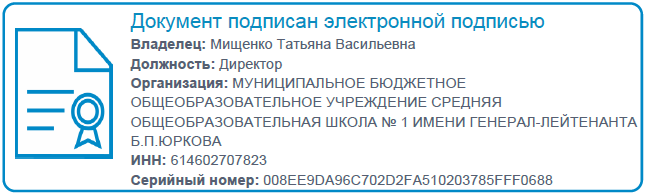 Положение об инклюзивном образовании в МБОУ СОШ №1 им. Б.П. ЮрковаОбщие положения1.1.Настоящее Положение (далее – Положение) определяет порядок организации инклюзивного образования детей с ограниченными возможностями здоровья в МБОУ СОШ №1 им. Б.П. Юркова (далее – ОО).1.2.Положение разработано в соответствии с:Конституцией Российской Федерации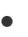 Федеральным законом от 29 декабря 2012 года № 273-ФЗ «Об образовании вРоссийской Федерации» ст. 2, ст. 5,Федеральным законом от 24 ноября 1995 г. № 181-ФЗ «О социальной защитеинвалидов в Российской Федерации» (с изменениями и дополнениями),Приказом Минобрнауки России от 19 декабря 2014 г. N 1598 «Об утверждении федерального государственного образовательного стандарта начального общего образования обучающихся с ограниченными возможностями здоровья».1.3.В Положении используются следующие понятия:Обучающийся с ограниченными возможностями здоровья (далее – ОВЗ)–   физическое   лицо,   имеющее   недостатки   в   физическом   и   (или)психологическомразвитии,подтвержденныепсихолого-медико-педагогической комиссией и препятствующие получению образования без создания специальных условий.Инклюзивное образование – обеспечение равного доступа к образованию для всех обучающихся с учетом разнообразия особых образовательных потребностей и индивидуальных возможностей.Адаптированная образовательная программа – образовательная программа, адаптированная для обучения лиц с ОВЗ с учетом особенностей их психофизического развития, индивидуальных возможностей и при необходимости обеспечивающая коррекцию нарушений развития и социальную адаптацию указанных лиц.1.4.Основной целью инклюзивного образования является реализация права обучающихся с ОВЗ на получение общего образования в соответствии с федеральными государственными образовательными стандартами, создание условий для коррекции нарушений в их развитии и социальной адаптации, оказание ранней коррекционной помощи на основе специальных педагогических подходов.1.5.Задачи инклюзивного образования:создание	эффективной	системы	психолого-педагогического	и	медико-социального сопровождения обучающихся с ОВЗ в МБОУ СОШ №1 им. Б.П. Юркова с целью максимальной коррекции недостатков их психофизического развития, эмоционально-волевой	сферы,	активизации  познавательной деятельности,формирования навыков и умений учебной деятельности, освоение обучающимися общеобразовательных программ в соответствии сфедеральными государственными образовательными стандартами;формирование у всех участников образовательных отношений толерантного отношения к проблемам детей с ОВЗ.1.6.Внедрение инклюзивного образования в ОО осуществляется с опорой на имеющийся опыт и научно - методическую базу обучения и воспитания детей с ограниченными возможностями здоровья.Организация инклюзивного обучения2.1.Инклюзивное образование детей в школе может быть организовано:посредством совместного обучения детей с ОВЗ и детей, не имеющих таких ограничений, в одном классе (если это не препятствует успешному освоению образовательных программ всеми обучающимися); посредством открытия отдельного класса для детей с ОВЗ.2.2.По уровню включения ребенка с ОВЗ в образовательный процесс возможны следующие модели инклюзии:полная	инклюзия,	когда	обучающиеся	с	ОВЗ	(самостоятельно	или	всопровождении  ассистента)  посещают  школу  наряду  со  сверстниками,  неимеющими	нарушений	развития,	обучаются	по	адаптированнойобразовательной	программе	в	соответствии	с	учебным	планом,	могутпосещать	кружки,	клубы,	мероприятия,	праздники,	развлечения.	В	этомслучае	коррекционная	помощь	детям	с	ОВЗ	оказывается	посредствоморганизации  индивидуальных  и  групповых  занятий,  а  также  применениядифференцированного	подхода	при	организации	образовательнойдеятельности;частичная инклюзия – обучающиеся с ОВЗ обучаются по адаптированнойобразовательной программе по индивидуальным учебным планам, совмещаясовместное  обучение  по  ряду  учебных  предметов  (по  отдельным  видаморганизованной	образовательной	деятельности)	с	индивидуальнымизанятиями, участвуют в режимных моментах, праздничных мероприятиях,развлечениях совместно с детьми, не имеющими нарушений в развитии. Онимогут	посещать	кружки,	мероприятия,	если	это	не	противоречитрекомендациям психолого-педагогической комиссии;точечная	инклюзия	–	когда	ребенок	с	ОВЗ	включается	в	коллектив сверстников лишь на праздниках, кратковременно в играх или на прогулке.2.3. Выбор формы образовательной интеграции в процессе организации инклюзивного образования детей с ОВЗ зависит от степени выраженности недостатков физического и (или) психического развития, сложности структуры нарушения, уровня готовности ребенка к интеграции в среду нормально развивающихся сверстников.2.4. Необходимыми условиями организации инклюзивного образования в школе являются:- создание адаптивной среды: создание необходимых условий для получения без дискриминации качественного образования лицами с ограниченными возможностями здоровья, для коррекции нарушений развития и социальной адаптации, оказания ранней коррекционной помощи на основе специальных педагогических подходов и наиболее подходящих для этих лиц языков, методов и способов общения и условия, в максимальной степени способствующие получению образования определенного уровня и определенной направленности, а также социальному развитию этих лиц;повышение квалификации педагогических и руководящих работников;создание психолого-медико-педагогического консилиума для организации психолого-педагогического сопровождения ребенка с ОВЗ;-особые образовательные потребности ребенка, обусловленные выраженностью первичного дефекта, уровнем развития, индивидуальнымиинтеллектуальными и эмоционально-личностными особенностями, препятствующие получению образования без создания специальных условий; готовность социальной среды (условия семейного воспитания, возможность оказания соответствующей поддержки со стороны родителей (законных представителей) инклюзируемого ребенка, педагогических работников, родителей (законных представителей) и обучающихся, не имеющих нарушений в развитии.2.5. Прием обучающихся с ОВЗ в ОО для обучения по адаптированной основной общеобразовательной программе осуществляется только с согласия их родителей (законных представителей несовершеннолетних) и на основании рекомендаций психолого-медико-педагогической комиссии (далее– ПМПК).2.6.Форма получения общего образования и форма обучения по конкретной общеобразовательной программе определяются родителями (законными представителями) несовершеннолетнего обучающегося. При выбореродителями (законными представителями) несовершеннолетнего обучающегося формы получения общего образования и формы обучения учитывается мнение ребенка.2.7.Решение о создании в ОО классов (групп) инклюзивного образования принимается Учредителем на основании ходатайства руководителя ОО.Ходатайство ОО должно содержать:список	обучающихся	для	зачисления	в	класс	(группу)	инклюзивногообразования;копии	заявлений	родителей	(законных	представителей)	обучающихся	оборганизации	обучения	по	адаптированной	образовательной	программе	вусловиях  инклюзивного  образования  (в  отдельном  классе  (группе),  либосовместно с другими обучающимися без ограничений в здоровье);копии заключений психолого-медико-педагогической комиссии на каждогоребенка;подтверждение наличия в ОО специальных условий для получения образования обучающимся с ОВЗ с учетом сложности структуры нарушения и образовательных потребностей каждого ребенка.2.7.Сведения  об  организации  инклюзивного  образования  в  ОО  ежегоднопередаются в территориальную психолого-медико-педагогическую комиссию.2.8.Этапы реализации инклюзивного образования в ОО:2.8.1.Предварительный этап:-предварительная оценка образовательных потребностей ребенка и запросародителей (законных представителей);-определение модели инклюзивного образования;-определение	учителя	(воспитателя)	и	класса	(группы),	в	который	(ую)зачисляется обучающийся с ОВЗ;   -определение  специалистов,  для  осуществления  психолого-педагогическогосопровождения  обучающегося  с  ОВЗ  (в  случае  отсутствия  необходимыхспециалистов – привлечение дополнительных ресурсов);-заключение	договора	с	родителями	(законными	представителями)	изачисление обучающегося с ОВЗ в ОО;-разработка адаптированной образовательной программы.2.8.2.Диагностический этап:-устанавливается на первые три месяца с момента начала обучения в инклюзивной форме;-организация диагностической работы учителя (воспитателя) и специалистовпсихолого-педагогического	сопровождения	в	режиме	взаимодействия,-изучение возможностей и дефицитов обучающегося с ОВЗ.По истечении диагностического периода психолого-медико-педагогическийконсилиум выносит заключение о возможности обучения ребенка с ОВЗ вформе инклюзии. Данное заключение утверждается решением педагогического совета.  В случае отрицательного заключения психолого-медико-педагогического консилиума руководитель школы информирует о принятом решении родителей (законных представителей) ребенка с ОВЗ, вопрос об определении дальнейшего образовательного маршрута иоптимальной формы получения общего образования для ребенка с ОВЗ на данном этапе обучения решается на заседании территориальной психолого-медико-педагогической комиссии.2.8.3.Основной этап:корректировка адаптированной образовательной программы в соответствии свыявленными возможностями и дефицитами обучающегося с ОВЗ по итогам диагностического периода;реализация адаптированной образовательной программы;мониторинг реализации адаптированной образовательной программы.Организация образовательной деятельности при инклюзии3.1.Общая наполняемость класса (группы) и количество обучающихся с ОВЗусловиях инклюзии, а так же численность обучающихся в отдельном классе (группе) для детей с ОВЗ определяются исходя из категории обучающихся с ОВЗ в соответствии с установленными требованиями СанПиН.3.2.Содержание общего образования и условия организации обучения обучающихся с ОВЗ определяются адаптированной образовательной программой, а для инвалидов также в соответствии с индивидуальной программой реабилитации и абилитации инвалида (далее – ИПРА).3.3.Адаптированная образовательная программа реализуется с учетом образовательных потребностей групп и отдельных обучающихся с ограниченными возможностями здоровья на основе специально разработанных учебных планов, в том числе индивидуальных, которые обеспечивают освоение образовательной программы на основе индивидуализации ее содержания с учетом особенностей и образовательных потребностей конкретного обучающегося.3.4.При реализации общеобразовательных программ используются различные образовательные технологии, в том числе дистанционные образовательные технологии, электронное обучение.3.5.Адаптированная образовательная программа ОО реализуется через организацию урочной и внеурочной деятельности.3.6.Обязательным разделом адаптированной образовательной программы является программа коррекционной работы. Коррекционно-развивающие мероприятия в школе могут реализовываться как в рамках урочной, так и внеурочной деятельности.3.6.1.Программа коррекционной работы должна быть направлена на обеспечение коррекции недостатков в физическом и (или) психическом развитии детей с ОВЗ и оказание помощи детям этой категории в освоении основной образовательной программы общего образования.3.6.2.Программа коррекционной работы должна содержать:перечень, содержание и план реализации индивидуально ориентированныхкоррекционных	мероприятий,	обеспечивающих	удовлетворение	особыхобразовательных потребностей детей с ОВЗ, их интеграцию в ОО и освоениеими  основной  образовательной  программы  общего  образования  с  учетомособенностей психофизического развития и возможностей;систему	комплексного	психолого-медико-педагогического	сопровождениядетей с ОВЗ в условиях реализации образовательных программ;описание специальных условий обучения и воспитания детей с ОВЗ, в томчисле безбарьерной среды их жизнедеятельности;механизм	взаимодействия	в	разработке	и	реализации	коррекционныхмероприятий учителей, специалистов в области коррекционной педагогики,медицинских работников образовательной организации  планируемые	результаты	коррекционной	работы	(промежуточные	и итоговые).3.7.С учетом психофизиологических особенностей обучающегося с ОВЗ могут разрабатываться индивидуальные учебные планы, включающие график обучения, учебную нагрузку, сроки освоения им образовательных программ, а также условия его аттестации.3.7.1.Индивидуальные учебные планы утверждаются Педагогическим Советом ОО. Реализация индивидуальных учебных планов при необходимости сопровождается поддержкой ассистента (тьютора) ОО.3.7.2.В индивидуальный учебный план при необходимости включается коррекционный блок, представленный индивидуальными и групповыми занятиями с учетом первичного нарушения и особых образовательных потребностей.3.8.Образовательная деятельность организуется в соответствии с расписанием учебных занятий и занятий внеурочной деятельности (организованной образовательной деятельности), которое определяется школой в соответствии с установленными требованиями СанПиН.3.9.Режим работы при оказании услуг инклюзивного образования определяется ОО самостоятельно с соблюдением норм СанПиН.Адаптированные образовательные программы реализуются ОО как самостоятельно, так и посредством сетевой формы их реализации.3.11.Комплексное психолого-педагогическое сопровождение, динамическое наблюдение обучающихся с ОВЗ в условиях инклюзивного образования осуществляется психолого-медико-педагогическим консилиумом ОО.3.12.Рекомендуется обеспечивать участие всех детей с ОВЗ, независимо от степени выраженности нарушений их развития, в проведении воспитательных, культурно-развлекательных, спортивно-оздоровительных и иных досуговых мероприятий.3.13.Обучение детей с ОВЗ осуществляется по учебникам, включенным в утвержденный федеральный перечень учебников и соответствующим программам обучения.4. Организация аттестации обучающихся с ограниченными возможностями здоровья4.1. Освоение образовательной программы, в том числе отдельной части или всего объема учебного предмета, курса, дисциплины образовательной программы, сопровождается текущим контролем успеваемости и промежуточной аттестацией обучающихся.4.2.Формы, периодичность и порядок проведения текущего контроля успеваемости и промежуточной аттестации обучающихся определяются ОО самостоятельно.4.3. Освоение обучающимися основных образовательных программ основного общего и среднего общего образования завершается государственной итоговой аттестацией, которая является обязательной.Государственная итоговая аттестация выпускников ОО, обучавшихся по адаптированным основным общеобразовательным программам, проводится в соответствии с действующим законодательством.Государственная итоговая аттестация детей с ОВЗ проводится в обстановке, исключающей влияние негативных факторов на состояние их здоровья, и в условиях, отвечающих психофизическим особенностям и состоянию здоровья выпускников в соответствии с федеральным законодательством.4.6. Дети с ОВЗ, получившие образование в форме инклюзивного образования и успешно прошедшие государственную итоговую аттестацию по образовательным программам основного общего и среднего общего образования, получают аттестат об основном общем или среднем общемобразовании, подтверждающий получение общего образования соответствующего уровня.4.7.Лицам	с	ОВЗ,	не	имеющим	основного	общего	и	среднего	общегообразования и обучавшимся по адаптированным основным общеобразовательным программам, выдается свидетельство об обучении.Психолого-педагогическое сопровождение ребенка с ограниченными возможностями здоровья, обучающегося в форме инклюзивного образования5.1. Диагностико-коррекционное психолого-медико-педагогическое сопровождение обучающихся с ОВЗ в ОО осуществляется психолого – медико-педагогический консилиум (далее – ПМП(к)).5.2. Специалисты ПМП(к):-осуществляют психолого-медико-педагогическое обследование детей с ОВЗ;определяют возможности инклюзии конкретного ребенка, условий и форминклюзии;-проводят предварительную работу с обучающимися, родителями (законными представителями),	педагогическими	работниками	ОО,	направленную	на подготовку к организации инклюзивного образования в данной организации;-разрабатывают  совместно  с  педагогами  индивидуальные  образовательные маршруты;-отслеживают	эффективность	обучения	детей	с	ОВЗ	по	программе,рекомендованной ПМПК;-организуют  систематическое  сопровождение  образовательного  процесса  в условиях инклюзии;-осуществляют	анализ	выполненных	рекомендаций	всеми	участникамипроцесса инклюзии;-согласуют со специалистами ПМПК оценку результатов обучения.5.3. Комплексное сопровождение детей с ОВЗ в условиях ОО осуществляют педагог-психолог, социальный педагог, учитель, ассистент (тьютор).5.4. Результаты адаптации, продвижения в развитии и личностном росте обучающихся, формирования навыков образовательной деятельности, освоение образовательных программ, показатели функционального состояния их здоровья фиксируются в документации ПМП(к).5.5. В случае отсутствия специалистов сопровождения, невозможности введения в штатное расписание ОО ставок специалистов квалифицированная психолого-педагогическая коррекционная поддержка может оказываться на основе договора со специальным (коррекционным) образовательным учреждением, учреждением для детей, нуждающихся в психолого-медико-педагогической помощи, ПМПК.Методическая поддержка6.1.Методическое обеспечение, консультационное сопровождение, общую координацию деятельности образовательного учреждения в организации инклюзивного образования оказывает муниципальный орган управления в сфере образования.ПРИНЯТОНа педагогическом совете школыПротокол № 1От 26.08. 2022 г.СОГЛАСОВАНОПредседатель  Управляющегосовета школы ________ Е.В. ЦыбуляУТВЕРЖДАЮДиректор школы МБОУ СОШ №1им. Б.П. Юркова        ________Т.В. Мищенко Приказ № 180-ОД от 29.08.2022